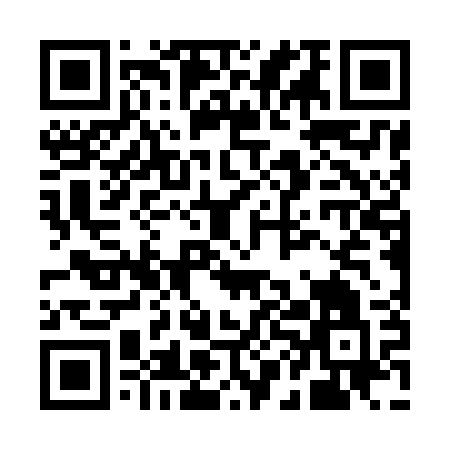 Ramadan times for Ambrogiana, ItalyMon 11 Mar 2024 - Wed 10 Apr 2024High Latitude Method: Angle Based RulePrayer Calculation Method: Muslim World LeagueAsar Calculation Method: HanafiPrayer times provided by https://www.salahtimes.comDateDayFajrSuhurSunriseDhuhrAsrIftarMaghribIsha11Mon4:594:596:3512:264:306:186:187:4812Tue4:574:576:3312:264:316:196:197:4913Wed4:554:556:3112:254:326:206:207:5014Thu4:544:546:2912:254:336:216:217:5215Fri4:524:526:2812:254:346:236:237:5316Sat4:504:506:2612:244:356:246:247:5417Sun4:484:486:2412:244:366:256:257:5618Mon4:464:466:2212:244:376:266:267:5719Tue4:444:446:2012:244:386:276:277:5820Wed4:424:426:1912:234:386:296:298:0021Thu4:404:406:1712:234:396:306:308:0122Fri4:384:386:1512:234:406:316:318:0223Sat4:364:366:1312:224:416:326:328:0424Sun4:344:346:1112:224:426:346:348:0525Mon4:324:326:1012:224:436:356:358:0726Tue4:304:306:0812:214:446:366:368:0827Wed4:284:286:0612:214:456:376:378:0928Thu4:264:266:0412:214:466:386:388:1129Fri4:244:246:0212:214:476:406:408:1230Sat4:224:226:0112:204:476:416:418:1431Sun5:205:206:591:205:487:427:429:151Mon5:185:186:571:205:497:437:439:172Tue5:165:166:551:195:507:447:449:183Wed5:135:136:531:195:517:467:469:204Thu5:115:116:521:195:527:477:479:215Fri5:095:096:501:195:527:487:489:236Sat5:075:076:481:185:537:497:499:247Sun5:055:056:461:185:547:507:509:268Mon5:035:036:451:185:557:527:529:279Tue5:015:016:431:175:567:537:539:2910Wed4:594:596:411:175:567:547:549:30